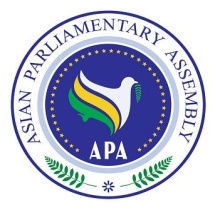 Resolution on Measures to Promote Cultural Diversity and Protect Cultural Heritage in AsiaAPA/Plenary/SC- Social/Res/2019/01         16 December 2019We, the Members of the Asian Parliamentary Assembly, Recalling APA Resolutions, APA/Res/2013/05; APA/Res/2010/05; APA/Res/2009/05; APA/Res/2008/17; and APA/Res/2007/02; on Protecting and Respecting Cultural Diversity in Asia; Considering the Hague Convention for the Protection of Cultural Property in the Event of Armed Conflict, 1954, and its protocols; Recognizing the significant role of parliaments both in safeguarding their respective national cultural heritage and in harmonizing Asian approach in respect of cultural diversity;Emphasizing that cultural diversity is dependent on protection of cultural heritage, and the existence of common grounds among Asian ancient civilizations provide solid grounds for co-existence and co-operation among nations in the region; Reaffirming that cultural heritage is a fundamental component of the cultural identity of a people and their social cohesion, and its disrespect, damage or destruction may have adverse consequences for human dignity and human rights; particularly the rights of marginalized communities;Recognizing that tolerance is one of the fundamental values of humanity, which entails promotion of cultural diversity, culture of peace, and dialogue among civilizations; Recognizing the increasing importance of culture, as an integral part of development plans of all nations in Asia and beyond; Promoting greater understanding and respect among civilizations, cultures and religions by means of concrete projects in the priority areas of youth, education, and media, in collaboration with governments, international and regional organizations, in line with the outcome of the first World Cultural Forum, in Bali, Indonesia in November 2013 and document entitled “Bali Declaration on the Alliance of Civilizations”, held in Bali, Indonesia, in 29 and 30 August 2014;Reiterating that multicultural dynamism in Asia provides as an indispensable asset for making a strong Asian community based on mutual respect and recognition of all Asian cultures and civilizations;Acknowledging that Cultural heritage has always been considered as an important resource for tourism and indispensable element for many travel tours;Noting that the exploitation of cultural heritage in tourism activities should not make any negative consequences on the local culture and environment; Noting that globalization creates opportunities for greater interaction among cultures and civilizations while bringing about challenges in preserving and celebrating the rich intellectual and cultural diversity in Asia Noting that the establishment of the Asian Cultural Council (ACC) under the framework of the International Conference of the Asian Political Parties (ICAPP) shall serve as an important platform for culture of peace, sustainable development, human connectivity and innovation at the Siem Reap Declaration; Recalling the 1970 UNESCO Convention on Means of Prohibiting and Preventing the Illicit Import, Export and Transfer of Ownership of Cultural Property to protect the cultural heritage in Asia;Considering that the smuggling of cultural objects from Asia poses a threat to the richness of Asian cultural heritage and underlines the important role of parliaments to both raise public awareness about this challenge and to strengthen it, where necessary;Deploring the unrepairable damage brought to cultural and religious heritage by terrorism and organized crimes, especially damages to all religious and historical sites and holy shrines by indiscriminate bombing and shelling in Syria, Iraq  and Afghanistan; Condemning Israeli attacks on Al-Aqsa mosque, the excavations and infringements on all Islamic and Christian holy sites in the 1961 occupied Palestinian territories and refuse Israel’s failure to comply with UNESCO resolutions concerning East Jerusalem; Expressing grave concerns regarding theft, damage, or destruction to any place of worship of any religion, cultural, religious, or historical heritage in Asia;We therefore,Determine to encourage and promote further intercultural dialogue and inter-religious exchanges throughout Asia;Resolve to appreciate and promote the benefits of diversity and good governance among Asian nations, and encourage values such as justice, human rights, non-discrimination, democracy and respect within and among communities and nations;Reject all manifestations of discrimination that are based on racism, xenophobia and all other related forms of intolerance; Remain Committed to the protection of the rights of all communities, where applicable, so as to ensure the fulfillment of community rightsUrge relevant governmental agencies to further facilitate consular services as appropriate for citizens of Asian countries to allow for greater people-to-people interaction; Acknowledge that illegal import, export and transfer of ownership of cultural property and artifacts are responsible for the impoverishment of the cultural identity of the countries of origin of such property; Decide to remain cognizant of damages to religious holy places and historical sites by ISIS and other terrorist organizations in our home continent; Resolve to cooperate to prevent illegal import, export or transfer of cultural property and artifacts among Asian countries and beyond; Urge Member Parliaments to consider ratifying the Convention concerning the Protection of the World Cultural and Natural Heritage and the Convention for the Safeguarding of the Intangible Cultural Heritage; Call Upon all Member Parliaments to promote tolerance and empathy among Asian nations with a view to diminish distrust, misunderstanding, and conflict among religious communities;Strongly Recommend APA Member Parliaments to promote tourism in association with conservation and protection of cultural heritage; Reiterate that during armed conflict, states should adopt measures to safeguard the cultural and natural heritage of a nation in conformity with international law and the principles and objectives of international agreements and UNESCO recommendations concerning the protection of such heritage during hostilities; Reiterate that Member Parliaments should adopt measures to safeguard and restore the cultural and natural heritage of nations in conformity with International law and the principles of objectives of international agreements and UNESCO recommendations concerning the protection of such heritage during hostilities, including those caused by conflicts and violent extremism;Request the APA Secretary General to uphold cooperation between APA and international and regional organizations such as UNESCO, United Nations Alliance of Civilizations (UNAOC), ISESCO and relevant Asian NGOs active in promoting cultural diversity and dialogue among civilizations; Call upon APA Member Parliaments to support establishing an award to be presented annually to outstanding Asian artists; authors, poets, film makers, painters, etc. who best convey the APA’s commitment to cultural diversity in Asia;  Request the APA Secretary General to work with the universities and research institutions in the Asian region to do researches and studies on the identification and promotion of common cultural aspects of the Asian countries.